В  Е  С  Т  Н  И  К Д  Е  П  У  Т  А  Т  АПЕРИОДИЧЕСКОЕ ПЕЧАТНОЕ ИЗДАНИЕ, СОЗДАННОЕ
РЕШЕНИЕМ ОКТЯБРЬСКОГО СЕЛЬСКОГО СОВЕТА ДЕПУТАТОВСЕГОДНЯ В НОМЕРЕ:Нормативные правовые акты Октябрьского сельсовета1. Постановление администрации Октябрьского сельсовета № 88-п от 19.07.2021 г «О внесении изменений в Постановление администрации Октябрьского сельсовета № 50-п от 28.04.2021 г. «Об утверждении Положения о подготовке населения в области гражданской обороны и защиты от чрезвычайных ситуаций природного и техногенного характера».1. Постановление администрации Октябрьского сельсовета № 96-п от 03.08.2021 г «Об определении специальных мест для размещения печатных агитационных материалов при проведении выборов депутатов Государственной Думы Федерального Собрания Российской Федерации восьмого созыва и выборов депутатов законодательного Собрания Красноярского края четвертого созыва».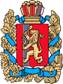 АДМИНИСТРАЦИЯ ОКТЯБРЬСКОГО СЕЛЬСОВЕТАБОГУЧАНСКОГО РАЙОНАКРАСНОЯРСКОГО КРАЯПОСТАНОВЛЕНИЕ19.07.2021г.                                    п. Октябрьский                                                № 88-пО внесении изменений в Постановление администрации Октябрьского сельсовета № 50-п от 28.04.2021 г. «Об утверждении Положения о подготовке населения в области гражданской обороны и защиты от чрезвычайных ситуаций природного и техногенного характера»В связи с признанием, утратившим законную силу постановления Правительства Российской Федерации от 04.09.2003 г. № 547 «О подготовке населения в области защиты от чрезвычайных ситуаций природного и техногенного характера»ПОСТАНОВЛЯЮ:1. Внести в постановление администрации Октябрьского сельсовета № 50-п от 28.04.2021 г. «Об утверждении Положения о подготовке населения в области гражданской обороны и защиты от чрезвычайных ситуаций природного и техногенного характера» следующие изменения:а) исключить из преамбулы постановления (Постановление Правительства Российской Федерации от 04.09.2003 г. № 547 «О подготовке населения в области защиты от чрезвычайных ситуаций природного и техногенного характера». 2. Преамбулу постановления изложить в новой редакции: «В соответствии с Федеральными законами от 12.02.1998 № 28-ФЗ «О гражданской обороне», от 21.12.1994 № 68-ФЗ «О защите населения и территорий от чрезвычайных ситуаций природного и техногенного характера», от 21.12.1994 года № 69-ФЗ «О пожарной безопасности», Постановлениями Правительства Российской Федерации от 02.11.2000 № 841 «Об утверждении Положения об организации обучения населения в области гражданской обороны».3. Контроль за выполнением настоящего постановления оставляю за собой.4. Постановление подлежит опубликованию в печатном издании «Вестник депутата» и вступает в силу в день, следующий за днем его опубликования.Заместитель Главы Октябрьского сельсовета                                          Н.Б. Сорокина                                                           АДМИНИСТРАЦИЯ ОКТЯБРЬСКОГО СЕЛЬСОВЕТАБОГУЧАНСКОГО РАЙОНАКРАСНОЯРСКОГО КРАЯПОСТАНОВЛЕНИЕ03.08.2021 г.                                   п. Октябрьский                                           № 96-пОб определении специальных мест для размещения печатных агитационных материалов при проведении выборов депутатов Государственной Думы Федерального Собрания Российской Федерации восьмого созыва и выборов депутатов Законодательного Собрания Красноярского края четвертого созыва.В соответствии со ст. 35 Федерального закона № 131-ФЗ от 06.10.2003 «Об общих принципах организации местного самоуправления в Российской Федерации», Уставом Октябрьского сельсовета Богучанского района Красноярского края,ПОСТАНОВЛЯЮ:1. Утвердить перечень специальных мест для размещения на территории муниципального образования Октябрьский сельсовет печатных агитационных материалов при проведении выборов депутатов Государственной Думы Федерального Собрания Российской Федерации восьмого созыва и выборов депутатов Законодательного Собрания Красноярского края четвертого созыва, согласно Приложению.2. Контроль над исполнением настоящего постановления оставляю за собой.3. Постановление вступает в силу со дня, следующего за днем официального опубликования в газете «Вестник депутата» и подлежит размещению на официальном сайте муниципального образования Октябрьский сельсовет в сети Интернет.Глава Октябрьского сельсовета                                                                  Р.А. Нельк  Приложение к постановлениюАдминистрации Октябрьскогосельсовета от 03.08.2021 года № 96-пПеречень специальных мест для размещения на территории муниципального образования Октябрьский сельсовет печатных агитационных материалов при проведении выборов депутатов Государственной Думы Федерального Собрания Российской Федерации восьмого созыва и выборов депутатов Законодательного Собрания Красноярского края четвертого созыва.№ п/пНаименование и адрес объекта, около которого (в котором) находится место для размещения материаловМесто для размещения материалов1Администрация Октябрьского сельсовета                               п. Октябрьский, ул. Победы, 12АСтенд для размещения объявлений2ОИУ-26                                                                                          п. Октябрьский, ул. Победы, 34Стенд для размещения объявлений3Участковый пункт полиции                                                      п. Октябрьский, ул. Победы, 12 АСтенд для размещения объявлений4Магазин «Натали»п. Октябрьский, ул. Привокзальная, 5МСтенд для размещения объявлений5ООО «Олтат» - аптечный пункт п. Октябрьский п. Октябрьский, ул. Победы, 2БСтенд для размещения объявлений